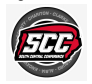 2019 SCC Girls Golf Tournamentat Edmundson Golf CourseLocation:  Edmundson Golf Course	       (641) 673-5120	       Oskaloosa, IA Date: Monday, May 6, 2019Start Time: 10:00 AMTime: Coaches Meeting:	9:20 AMPlayers Meeting: 9:40 AMSpectator Meeting: 9:50 AMTee-Off: 10:00 AMTournament Directors:Steve McWilliams/Coach, Clarke – 641-414-2086JJ Stout/Coach, Chariton – 641-203-1804Matt Kovacevich/Coach, Centerville - 641-856-7943Matt Sherlock/Head Pro – 641-673-5120Driving RangeRange balls will be provided on the driving range at Harvest Point prior to the meet. Team CompetitionA shotgun start will be used to begin play. Each team may enter 6 golferswith the 4 low scores used to determine team scores. Medals will beawarded to the 2 individual low scores. In the event of a tie, rules for thesudden death play-off will be outlined by the club pro. The team championwill receive a certificate and a plaque.All-Conference TeamTop 10 and ties are automatically on the All-Conference Team.FoodA basic concession stand is available. Teams may bring their own lunches.Teams CompetingAlbia, Centerville, Chariton, Clarke, Davis County, Eddyville-Blakesburg-Fremont, Knoxville*Please send your roster to jj.stout@chariton.k12.ia.us by Friday, May 3rd, so groups can be set up with the goal of having them emailed by Sunday, May 5th.Entry FeeCost per team is $100, range balls included.  Please make checks payable to Clarke High School and mail them to:	Clarke High School	c/o Athletic Department	800 N. Jackson St.	Osceola, IA 50213We look forward to hosting the 2019 SCC Girls Golf tournament.  Please feel free to contact the tournament directors above if you have any questions.Good luck and see you on the 6th.